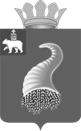 Муниципальное автономное общеобразовательное учреждение «Плехановская средняя общеобразовательная школа»П Р И К А З16.04.2021					   с.Плеханово                                             110-ОДОб утверждении отчета о результатах самообследования
МАОУ «Плехановская СОШ» за 2020 годВ соответствии со статьями 28 и 29 Федерального закона от 29.12.2012 № 273-ФЗ «Об образовании в Российской Федерации», на основании решения педагогического совета МАОУ «Плехановская СОШ» (протокол от 09.04.2021 № 7)ПРИКАЗЫВАЮ:1. Утвердить отчет о результатах самообследования МАОУ «Плехановская СОШ» за 2020 год (приложение к приказу).2. Системному администратору в срок до 19.04.2021 опубликовать отчет, указанный в пункте 1 настоящего приказа, на сайте МАОУ «Плехановская СОШ»  в подразделе «Документы» раздела «Сведения об образовательной организации».3. Секретарю Копасовой О.Н. в срок до 20.04.2020 направить отчет, указанный в пункте 1 настоящего приказа, вместе с настоящим приказом и сопроводительным письмом в  Управления образования администрации города Кунгура.4. Контроль исполнения настоящего приказа оставляю за собой.С приказом ознакомлены:Муниципальное автономное общеобразовательное учреждение «Плехановская средняя общеобразовательная школа»Отчет о результатах самообследованияМуниципальное автономное общеобразовательное учреждение «Плехановская СОШ»за 2020 годОбщие сведения об образовательной организацииМБОУ «Плехановская СОШ» (далее – Школа) расположена в Кунгурском муниципальном районе. В 2019 году в результате реорганизации путем присоединения в состав  МБОУ «Плехановская СОШ» вошли МБОУ «Зарубинская ООШ» со структурным подразделением и МБОУ «Зуятская ООШ» » со структурным подразделением, став филиалами.Основным видом деятельности Школы является реализация общеобразовательных программ начального общего, основного общего и среднего общего образования. Также Школа реализует образовательные программы дополнительного образования детей и взрослых.Аналитическая часть1. Оценка образовательной деятельностиОбразовательная деятельность в Школе организуется в соответствии с Федеральным законом от 29.12.2012 № 273-ФЗ «Об образовании в Российской Федерации», ФГОС начального общего, основного общего и среднего общего образования, СП 2.4.3648-20 «Санитарно-эпидемиологические требования к организациям воспитания и обучения, отдыха и оздоровления детей и молодежи», СанПиН 1.2.3685-21 «Гигиенические нормативы и требования к обеспечению безопасности и (или) безвредности для человека факторов среды обитания», другими нормативными правовыми актами, которые регулируют деятельность образовательных организаций, основными образовательными программами. локальными нормативными актами Школы.Учебный план 1–4-х классов ориентирован на 4-летний нормативный срок освоения основной образовательной программы начального общего образования (реализация ФГОС НОО), 5–9-х классов – на 5-летний нормативный срок освоения основной образовательной программы основного общего образования (реализация ФГОС ООО), 10–11-х классов – на 2-летний нормативный срок освоения образовательной программы среднего общего образования (реализация ФГОС СОО).В 2020 году в результате введения ограничительных мер в связи с распространением коронавирусной инфекции часть образовательных программ в 2019/20 и в 2020/21 учебных годах пришлось реализовывать с применением электронного обучения и дистанционных образовательных технологий. Для этого использовались федеральные и региональные информационные ресурсы, в частности: «ЯКласс», Российская электронная школа (РЭШ), InternetUrok, Яндекс.Учебник, «Фоксфорд», Учи.Ру, "Просвещение".Результаты педагогического анализа, проведенного по итогам освоения образовательных программ в дистанционном режиме, свидетельствуют о снижении результативности образовательной деятельности в начальной и основной школе. Причину данной ситуации видим в следующем:недостаточное обеспечение обучающихся техническими средствами обучения – компьютерами, ноутбуками и др., высокоскоростным интернетом;недостаточное внимание родителей (законных представителей) обучающихся при организации домашней обстановки, способствующей успешному освоению образовательных программ;недостаточность ресурсов  и мотивации на первом этапе данного периода работников Школы в установлении полноценного взаимодействия с родителями, проведении достаточных разъяснений о включенности в дистанционные занятия и значимости их для обучающихся.Исходя из сложившейся ситуации, в плане работы Школы на 2021 год предусмотрены мероприятия, минимизирующие выявленные дефициты, включить мероприятия в план ВСОКО.2. Воспитательная работа и дополнительное образованиеВся воспитательная работа в школе строилась согласно плану учебно-воспитательной работы по направлениям:Эколого-биологическое образование и воспитание.Гражданско – правовое образование и воспитание.Интеллектуально-развивающее воспитание.Физкультурно-спортивное образование и воспитание.Пропаганда здорового образа жизни, профилактика правонарушений.Художественно-эстетическое образование и воспитание.Профориентация (трудовое воспитание)Работа с родителямиВолонтерское движениеДля реализации идей воспитательной системы в школе сформирован календарь традиционных творческих дел. Традиционные общешкольные дела объединяют ребят общностью переживаний, эмоциональным настроением. При подготовке укрепляются дружеские отношения между старшими и младшими, воспитывается взаимное уважение. Традиции помогают создать свой уникальный и непохожий мир в школе.В соответствие с Календарем образовательных событий проводятся месячник правовых знаний,  безопасности, гражданско-правового месячник, месячника антинаркотического воспитания,  оборонно-массовой работы. Традиционным стало проведение таких мероприятий, как осенний турслет, день матери, смотр строя и песни, вечер встречи выпускников, танцевальный марафон, Вахта памяти, праздник последнего звонка, выпускные вечера, неделя физкультуры и спорта, благотворительный концерт, волонтерские акции «Неделя добрых дел», «От сердца к сердцу», трудовые десанты  и экологические акции.В рамках профориентационной работы с учащимися были организованы выезды на Ярмарку учебных мест в ЦЗН, экскурсия в ПЧ – 143, социальные пробы в мастерских КАТК, состоялись встречи учащихся с  представителями средних профессиональных и высших учебных заведений г.Кунгура, Лысьвы, Перми, Тюмени. Стала выпускаться школьная профориентационная газета «Время выбирать!».   Ориентируя школьников на выбор профессий медицинского профиля, стало полезным участие старшеклассников в межрегиональном проекте «НЕОМЕД». Впервые в этом году прошел Единый день профориентации, в рамках которого было организовано большое количество  мероприятий для школьников всех ступеней образования. Для проведения профтестирования и онлайн-уроков по профориентации стали активно использоваться профориентационные интернет-платформы такие, как Проектория, Атлас новых профессий, Билет в будущее и т.д.В течение года проводятся традиционные смотры-конкурсы «Самый классный класс», «Ученик года», «Спортсмен года» и «Семейный клуб года». В марте в  рамках ежегодного благотворительного марафона «Подари надежду» была организована Благотворительная масленичная ярмарка, собранные средства с которой были направлены на приобретение учебных и развивающих пособий для детей-инвалидов села.Активно развивается и кадетское движение. Кадеты активно принимают участие в муниципальных и краевых мероприятиях, где занимают призовые места. Неоднократно учащиеся кадетских классов принимали участие и в городских парадах и мероприятиях, где получили высокую оценку зрителей.С 2016 учебного года МБОУ «Плехановская СОШ» является Краевой инновационной площадкой руководитель Г.Н.Травников) реализован управленческий проект по теме «Проектирование модели образовательного кластера как фактора повышения качества образования и приоритета развития инновационного потенциала сельской школы».  Благодаря проекту создана  система внеурочной деятельности и дополнительного образования, в рамках которых обучающиеся развиваются в различных направлениях с использованием инновационных подходов в работе. В рамках работы по профилактике употребления ПАВ, а также воспитанию законопослушного поведения обучающихся были проведены:- лекции с участием инспектора ПДН, прокурора, врача-нарколога;- соц.уроки с использованием материалов проекта «Общее дело»;- профилактические рейды по семьям «группы риска» и СОП;- вовлечение семей учащихся «группы риска» и СОП в совместную досуговую деятельность в рамках школьного конкурса «Семейный клуб года»;- цикл мероприятий с родителями и обучающимися в рамках антинаркотического месячника, единого дня профилактики, Недели здоровья;- мероприятия в рамках программы «Профилактика употребления ПАВ и правонарушений среди несовершеннолетних»- тематические линейки, часы общения и т.д.Анализ работы по профилактике правонарушений среди несовершеннолетних за последние 5 лет можно представить в виде таблицы:Анализируя данные таблицы можно сделать вывод, что в 2020 году увеличились показатели по каждой группе детей, требующих особого внимания. Это для нас отрицательные показатели, особенно увеличение детей, состоящих на учете в УВД. В 2021 году необходимо детально проанализировать ситуацию и спланировать систему мероприятий по снижению данных показателей.В 2020 году Школа провела работу по профилактике употребления психоактивных веществ (ПАВ), формированию здорового образа жизни и воспитанию законопослушного поведения обучающихся. Мероприятия проводились с участием обучающихся и их родителей.Дополнительное образование ведется по программам естественно-научной, культурологической, технической, художественной и физкультурно-спортивной направленности. На базе школы работают кружки и спортивные секций. Обучающиеся 1-9 классов охвачены также внеурочной деятельностью. Многие дети посещают объединения дополнительного образования в учреждениях г.Кунгура. Всего охвачено ДО 400 человек (74%).В 2020 году  продолжили свою работу профильные отряды ЮИДД  и  ДЮП (в них занято 53 человека). В рамках инновационного проекта «Проектирование модели образовательного кластера как фактора повышения качества образования и приоритета развития инновационного потенциала сельской школы» функционируют клубные объединения «СКИФ», «ЮНРОС», «Искра», «Семья», «Адонис» и «Эрудит». В Зарубинском филиале создано 2 профильных класса МЧС, количестве 15 человек.В школе ведется активная работа с родителями обучающихся. На родительских собраниях реализуется психолого-педагогический всеобуч для родителей с учетом возрастных особенностей школьников. Общешкольным родительским комитетом проводятся профилактические рейды, организуются мероприятия в рамках конкурса «Семейный клуб года». Проведены обучающие онлайн-семинары для учителей и МО классных руководителей по вопросам здорового образа жизни, по вопросам диагностики девиантного состояния учащихся, . Проводилась систематическая работа с родителями по разъяснению уголовной и административной ответственности за преступления и правонарушения.Анализ данных по посещению детьми занятий дополнительного образования показывает снижение показателя по охвату в связи с переходом на дистанционный режим, особенно по программам технической и физкультурно-спортивной направленности, что является закономерным.3. Оценка системы управления организациейУправление осуществляется на принципах единоначалия и самоуправления.Органы управления, действующие в ШколеДля осуществления учебно-методической работы в Школе создан Методический совет и школьные предметные методические объединения.В целях учета мнения обучающихся и родителей (законных представителей) несовершеннолетних обучающихся действуют Советы обучающихся и Общешкольный родительский комитет  в Плехановской школе и филиалах.По итогам 2020 года система управления Школой оценивается как эффективная, позволяющая учесть мнение работников и всех участников образовательных отношений. В следующем году изменение системы управления не планируется.В 2020 году систему управления внесли организационные изменения в связи с дистанционной работой и обучением. В перечень обязанностей заместителя директора по УВР добавили организацию контроля за созданием условий и качеством дистанционного обучения. Определили способы, чтобы оповещать учителей и собирать данные, которые затем автоматически обрабатывали и хранили на виртуальных дисках и сервере Школы.4.  Оценка содержания и качества подготовки обучающихся1. Численный состав обучающихся                                                            Таблица 1Анализируя данные таблицы, можно сделать вывод о положительной динамике роста контингента обучающихся, особенно на уровне основного общего образования. Но нужно дополнить, что в разрезе школ в Зуятском филиале наблюдается снижение численности (63-57 человек), в Плехановской школе увеличение (524-580 человек). Кроме того, ежегодно увеличивается количество обучающихся на семейной форме обучения (с 8 до 13).2. Содержание и качество подготовки:  1. Статистика показателей за 2017–2020 годы   Таблица 2            Анализируя показатели таблицы 2, отметим, что число обучающихся, оставленных на повторное обучение, снизилось до 0, благодаря индивидуальной коррекционной работе педагогов школы с неуспевающими обучающимися и их родителями, специалистов психолого-педагогической службы, появившейся с 2018-2019 учебного года. Видна положительная динамика качества образования, увеличение аттестатов особого образца в основной и средней школе.2. Воспитанники и обучающиеся с ОВЗ.Таблица 3В ОО 126 детей с ОВЗ. Данные таблицы показывают, что проблемы у данной категории детей разноплановые. Вариант включения ребенка с ОВЗ в образовательную деятельность зависит от рекомендаций ТПМПК, в которых представлена оценка возможностей и потребностей ребенка с ОВЗ, а также направления работы специалистов. Сформированы 4 класса комплекта.      Для организации психолого-педагогического сопровождения детей с ОВЗ образовательное учреждение создает условия: эффективная деятельность школьного ПМПконсилиума, взаимодействие с ТПМПК, создание соответствующего методического обеспечения образовательного процесса, коррекционно-развивающая работа с детьми с ОВЗ специалистов (педагогов-психологов, учителей-дефектологов, учителей –логопедов), преемственность между школой и детским садом: включение детей с ОВЗ, в работу «Лекотеки», создание «безбарьерной» образовательной среды. Помимо этого, специалисты находятся в постоянном поиске нового содержания развивающей предметно-пространственной среды в рамках технического и педагогического процесса, современных инновационных подходов к созданию и использованию развивающего и игрового пространства.      В школе создана Психолого-педагогическая служба (ППС) - это служба специалистов по анализу и решению дидактических, педагогических, психологических проблем обучающихся.Цель ППС - систематизация и структурирование организационно-методической деятельности специалистов по психолого-педагогическому сопровождению обучающихся. В состав ППС входят  педагоги-психологи, социальные педагоги, учителя-логопеды, учителя-дефектологи, заместитель директора по УР, заместитель директора по ВР, медицинский сотрудник. Деятельность ППС основана на взаимодействии специалистов психолого-педагогического сопровождения, педагогических и руководящих работников ОО, межведомственном взаимодействии с учреждениями социальной защиты населения, здравоохранения, правоохранительных органов, взаимодействии с родителями (законными представителями) обучающихся. Психолого-педагогическая Служба представляет собой целостную многоуровневую структуру (дошкольный, школьный – 1,2 уровень). Направления работы ППС: диагностическое, профилактическое, развивающее и коррекционное, консультативное и просветительскоеКаждый специалист работает по своему плану, но есть моменты, которые необходимо решать совместно, дополняя друг друга. На заседаниях ППС обсуждаются вопросы по составлению адаптированных программ для обучающихся с ОВЗ, происходит обмен и обобщение опыта работы, знакомство специалистов с информацией с курсов повышения квалификации, проведение мастер классов.Работа педагогического коллектива в общеобразовательной организации направлена на достижение главной цели, указанной в ФГОС НОО ОВЗ: социализация детей и адаптация их в самостоятельной жизни. Важным аспектом в этом направлении деятельности остается создание условий для инклюзивного образования детей с разными возможностями в условиях общеобразовательного учреждения (МТБ, «безбарьерная» образовательная среда, повышение квалификации педагогов и узких специалистов, приемы и методы выстраивания взаимодействий с родителями…).3. Результаты освоения обучающимися программ начального общего образования по показателю «успеваемость» в 2020 учебном году                                                                                                                                                                                                       Таблица 4По итогам 2019-2020 года на начальном уровне образования 99% обучающихся успешно освоили образовательные программы. 2 ученика Плехановской школы направлены на ТПМПК, по результатам обследования им рекомендовано изменить образовательный маршрут. Качество образования в среднем составило 50%. На отлично обучается 19 учеников Плехановской школы, в филиалах отличники отсутствуют.4.Результаты освоения обучающимися программ основного общего образования по показателю «успеваемость» в 2020 году                                                                                                                                                                                                           Таблица 5Данные таблицы показывают 100% освоение образовательных программ в 2019-2020 учебном году на уровне основного общего образования. В среднем качество образования составило 39%, низкий показатель в Зарубинской школе (24%). На отлично обучается всего 12 человек  в Плехановской школе, что составило 3,4% от общего количества учащихся.Учебные результаты за 2020 год подводить сложно ввиду особой ситуации с распространением вирусной инфекции КОВИД – 19 и обучение в 4 четверти в форме дистанционного обучения. Объективные показатели освоения учебных программ возможно увидеть только по результатам текущего учебного года, в течение которого велись корректирующие мероприятия.Основные учебные результаты 2020 года остаются на уровне результатов предыдущих лет, что показывает отсутствие как положительной, так и отрицательной динамики успеваемости и качества знаний обучающихся. Следовательно, необходимо проанализировать систему работы с обучающимися по повышению качества знаний. Осенью 2020 года для учеников 5–9-х классов были проведены всероссийские проверочные работы, чтобы определить уровень и качество знаний за предыдущий год обучения. Ученики в целом справились с предложенными работами и продемонстрировали хороший уровень достижения учебных результатов. Анализ результатов по отдельным заданиям показал необходимость дополнительной работы. Руководителям школьных методических объединений было рекомендовано:спланировать коррекционную работу, чтобы устранить пробелы;организовать повторение по темам, проблемным для класса в целом;провести индивидуальные тренировочные упражнения по разделам учебного курса, которые вызвали наибольшие затруднения;организовать на уроках работу с текстовой информацией, что должно сформировать коммуникативную компетентность школьника: погружаясь в текст, грамотно его интерпретировать, выделять разные виды информации и использовать ее в своей работе;совершенствовать навыки работы учеников со справочной литературой.Повторная диагностика в виде контрольной работы по типу ВПР показала положительную динамику: 90% учеников справились с заданиями, которые вызвали затруднения на осенних ВПР.5. Результаты освоения программ среднего общего образования обучающимися 10, 11 классов по показателю «успеваемость» в 2020 году                                                                        Таблица  6Результаты освоения обучающимися программ среднего общего образования по показателю «качество обучения» в 2020 учебном году (73%) по сравнению с 2019 (78,9%) годом заметно снизились, что вызывает волнения у педагогов и администрации. Для повышения качества обучения с учениками и их родителями ведется индивидуальная системная работа: встречи с администрацией школы, индивидуальные собеседования. С обучающимися проводятся консультации, дополнительные занятия, факультативные занятия, спецкурсы. Классным руководителем и педагогами организуется работа по повышению учебной мотивации, профессиональной ориентации обучающихся. Положительным моментом является наличие обучающихся на старшей ступени, имеющих по всем предметам отлично, выпускники подтверждают оценки на ЕГЭ. Ежегодно школа выпускает медалистов.По причине сложившейся сложной ситуации с распространением вируса COVID-19 государственная итоговая аттестация для выпускников основной школы в традиционной форме не состоялась. Из числа девятиклассников, обучавшихся в 2019-2020 учебном году по ООП ООО и по АООП ООО с ЗПР, получили аттестаты об основном общем образовании все.6. Результаты ГИА (ОГЭ и ГВЭ) в 9 классе в 2019 году                                                Таблица 7В 2020 году девятиклассники должны были набрать отметки не ниже «удовлетворительно» по всем предметам учебного плана и «зачет» за итоговое собеседование по русскому языку, чтобы получить аттестат. В 2020 году ОГЭ, ЕГЭ и ГВЭ отменили как форму аттестации для всех учеников на основании постановления Правительства от 10.06.2020 № 842. ЕГЭ сдавали только выпускники, которые планировали поступать в высшие учебные заведения. Школа выдавала аттестаты по результатам промежуточной аттестации, которую провели на основании рекомендаций Министерства просвещения и регионального министерства образования с учетом текущей ситуации: годовые оценки выставили по итогам трех прошедших четвертей. Оценки за 4-ю дистанционную четверть не отразились на итоговых баллах учеников. 7. Результаты сдачи ЕГЭ в динамике                                                                                                                                                                                                                                                        Таблица 8В 2020 году сто процентов обучающихся планировали поступать в высшие учебные заведения и сдавали ЕГЭ.В 2020 году результаты ЕГЭ выше районных и краевых по физике, химии, биологии. По итогам  ЕГЭ в 2020 году школу закончили два высокобальника: Кокшарова Е., Полушкин С. по русскому языку, математике, химии, биологии.8.  Востребованность выпускников                                                                               Таблица 9По данной статистике можно сделать вывод о том, что выпускники  отдают предпочтение учреждениям СПО. В 2020 году выпускники 9 классов поступили в профессиональные учебные заведения не только города Кунгура, но Перми и Лысьвы. В основном, все выпускники продолжают обучение. В 2018 году была со справкой выпущена ученица, обучавшаяся по программе «Особый ребенок», так как является инвалидом, не смогла продолжить обучение  Продолжают обучение в 10 классе лишь единицы, которые ориентированы на продолжение обучения в вузах. Для выпускников филиалов организован подвоз в 10(11) классы Плехановской школы.Выпускники 11 класса традиционно поступают большинство в ВУЗы и учебные заведения СПО. 9. Всероссийской олимпиады школьников (муниципальный уровень)                        Таблица 10Данные таблицы показывают снижение участников ВОШ в филиалах. В Плехановской школе снижаются количественные показатели, наблюдается позитивная динамика качественных показателей. Ежегодно обучающиеся школы представляют Кунгурский муниципальный район на региональном этапе Всероссийской олимпиады школьников. Призёрами регионального этапа в 2020 году становились обучающиеся старших классов по предметам литература и ОБЖ.Ежегодно обучающиеся школы участвуют в муниципальном этапе региональных олимпиад    по лесоведению:В 2020 году показали следующие результаты:Харитонова Екатерина (9кл.) – призёрМезенцева Екатерина (10кл.) – призёрСклюев Леонид (11 кл.) – победитель. Ученица 9 класса Харитонова Екатерина представляла КМР на краевом этапе олимпиады, где заняла 3 место. Склюев Леонид (11 кл.) – участие.По медицине:Харитонова Екатерина (9кл.) – победительБулышева Мария (9кл.) – участникМезенцева Екатерина (10кл.) – призёрБояринцева Полина (10кл.) – участникУченица 9 класса Харитонова Екатерина представляла КМР на краевом этапе олимпиады, где заняла 3 местоПо экологии:Шемякин Михаил (7кл.) – призёрХаритонова Екатерина (9кл.) – победительСоснина Полина (10кл.) – призёр Ученица 9 класса Харитонова Екатерина представляла КМР на краевом этапе олимпиады, где заняла 2 местоПо сельскому хозяйству:Шемякин Михаил (7кл.) – призёрШемякин Андрей (7кл.) – победительХаритонова Екатерина (9кл.) – призёрБартов Владимир (10кл.) – участникУченики школы представляли КМР на краевом этапе олимпиады: Харитонова Екатерина (9кл.) – 1 местоШемякин Михаил (7кл.) – 1 местоШемякин Андрей (7кл.) – участиеБеспалова Софья (6кл.) – участие.Качественным можно назвать участие обучающихся школы в муниципальных научно-практических конференциях:10. Научно-практические конференции муниципального уровня                             Таблица 11Зуятский филиал     Данные таблицы показывают активизацию работы в данном направлении как количественную, так и качественную.Зарубинский филиалУчастие в конкурсах исследовательских работ учащиеся школы принимают ежегодно, но результативность не всегда высокая. Наибольшее количество работ на конкурсы было представлено в 2018 году, большинство этих работ удостоены были призовых мест. Плехановская школаАнализ результатов показывает системную, качественную работу в данном направлении.Кроме того, ежегодно обучающиеся школы принимают активное участие в предметных чемпионатах, интеллектуальных играх-конкурсах, дистанционных олимпиадах, конкурсах исследовательских работ, где показывают достойные результаты как на муниципальном уровне, так и на региональном и Всероссийском. - Краевой конкурс исследовательских работ «Отечество»2 место – 1 человекУчастие – 1 человек.- Конкурс научных работ среди обучающихся образовательных учреждений и профессиональных образовательных организаций Пермского края «Время вперед»Участие – 2 человека- Региональный конкурс юных исследователей окружающей средыУчастие – 1 человек- Краевой конкурс «Чистая вода» среди учащейся молодёжи Пермского края3 место – 1  человек.5. Оценка организации учебного процессаОрганизация учебного процесса в Школе регламентируется режимом занятий, учебным планом, календарным учебным графиком, расписанием занятий, локальными нормативными актами школы. Образовательная деятельность в Школе осуществляется по пятидневной учебной неделе для 1-х- 11-х классов. Занятия проводятся в одну  смену В соответствии с СП 3.1/2.43598-20 и методическими рекомендациями по организации начала работы образовательных организаций  в 2020/21 учебном году Школа:1. Закрепила классы за кабинетами;2. Составила и утвердила графики уборки, проветривания кабинетов и рекреаций;3. Подготовила расписание работы столовой и приема пищи с учетом дистанцированной рассадки классов, учеников к накрыванию в столовой не допускали;4. Разместила на сайте школы необходимую информацию об антикоронавирусных мерах, ссылки распространяли по официальным родительским группам в WhatsApp;5. Закупила бесконтактные термометры, рециркуляторы передвижные и настенные, средства и устройства для антисептической обработки рук, маски многоразового использования, маски медицинские, перчатки. Запасы регулярно пополняются, чтобы их хватало на два месяца.6. Оценка качества кадрового обеспеченияНа период самообследования в Школе работают  79 педагога.         1. Общие сведения о педагогических кадрах  в Зуятском филиале                         Таблица 12В Зуятском филиале работает 10 педагогических работников. Из них имеют I квалификационную категорию 4 человека, соответствуют занимаемой должности – 6 человек. Высшее образование имеют 8 человек, среднее специальное образование – 2 человека.2.  Общие сведения о педагогических кадрах  в Зарубинском филиале           Педагогический коллектив Зарубинского филиала состоит из 20 основных сотрудников и 3 совместителей, из которых 2 внутренние (приезжают из Плеханово) и 1 внешний. Из них имеют I квалификационную категорию 8 человека, соответствуют занимаемой должности – 12 человек. Высшее образование имеют 10 человек, среднее специальное образование – 10 человека.Большим минусом в работе является низкий уровень активности участия педагогов в методических мероприятиях муниципального и краевого уровней, это сказывается на уровне квалификации.3. Общие сведения о педагогических кадрах  Плехановская школа                                                    Общие сведения о педагогических кадрах                      Таблица 12На данный период в Плехановской школе работают 49 педагогов. Из числа основных работников 86 процентов педагогов имеют высшее педагогическое образование. 82% педагогов имеют первую и высшую категорию (1КК – 43%; ВКК – 39%).В целях повышения качества образовательной деятельности в школе проводится целенаправленная кадровая политика, основная цель которой – обеспечение оптимального баланса процессов обновления и сохранения численного и качественного состава кадров в его развитии, в соответствии потребностями Школы и требованиями действующего законодательства.На сегодняшний день педагогический коллектив школы активно пополняется молодыми педагогами. 15% педагогов (7 человек) – учителя в возрасте до 30 лет. 68% (33 человека) - в активном возрасте 30-55 лет, 19% (9 педагогов) – в возрасте старше 55 лет.Средний возраст педагогов равен 45годам. 13 (27% )педагогов имеют педагогический стаж более 30 лет.В целях повышения качества образовательной деятельности в школе проводится целенаправленная кадровая политика, основная цель которой – обеспечение оптимального баланса процессов обновления и сохранения численного и качественного состава кадров в его развитии, в соответствии потребностями Школы и требованиями действующего законодательства.Основные принципы кадровой политики направлены:на сохранение, укрепление и развитие кадрового потенциала;создание квалифицированного коллектива, способного работать в современных условиях;повышения уровня квалификации персонала.Оценивая кадровое обеспечение образовательной организации, являющееся одним из условий, которое определяет качество подготовки обучающихся, необходимо констатировать следующее:образовательная деятельность в школе обеспечена квалифицированным профессиональным педагогическим составом;в Школе создана устойчивая целевая кадровая система, в которой осуществляется подготовка новых кадров из числа собственных выпускников;кадровый потенциал Школы динамично развивается на основе целенаправленной работы по повышению квалификации педагогов.По итогам 2020 года Школа перешла на применение профессиональных стандартов. Из 79 педагогических работников Школы все педагогические работники  соответствуют квалификационным требованиям профстандарта «Педагог».В период дистанционного обучения все педагоги Школы успешно освоили онлайн-сервисы, применяли цифровые образовательные ресурсы, вели электронные формы документации, в том числе электронный журнал и дневники учеников. 50,6 % педагогов прошли обучение по вопросам организации дистанционного обучения в объеме от 16 до 72 часов.7. Оценка качества учебно-методического и библиотечно-информационного обеспеченияОбщая характеристика:− объем библиотечного фонда – 19415 единиц;− книгообеспеченность – 100 процентов;− обращаемость – 5852 единицы в год;− объем учебного фонда – 12770 единиц.Фонд библиотеки формируется за счет федерального, краевого, местного бюджета.Состав фонда и его использование:Фонд библиотеки соответствует требованиям ФГОС, учебники фонда входят в федеральный перечень, утвержденный приказом Минобрнауки от 31.03.2014 № 253.Внутри образовательной организации реализуется программа по информатизации школы. Весь педагогический коллектив уже несколько лет участвует в реализации общероссийского проекта «Школа цифрового века», направленного на активное применение в работе современных информационных технологий, эффективное использование цифровых предметно-методических материалов в обучении. С 2018 года школа участвует во Всероссийском проекте «Электронная библиотека «ЛитРес», обеспечивающий обучающимся возможность получения необходимой учебной и внеучебной литературы с помощью электронной библиотеки.В библиотеке имеются электронные образовательные ресурсы – 267 дисков; сетевые образовательные ресурсы – 60. Мультимедийные  средства (презентации, электронные энциклопедии, дидактические материалы) – 345.Средний уровень посещаемости библиотеки – 21 человек в день.На официальном сайте школы есть страница библиотеки с информацией о работе и проводимых мероприятиях библиотеки Школы.Оснащенность библиотеки учебными пособиями достаточная. Отсутствует финансирование библиотеки на обновление фонда художественной литературы.8. Оценка материально-технической базыМатериально-техническое обеспечение МБОУ «Плехановская СОШ» позволяет реализовывать в полной мере образовательные программы. Санитарно-гигиенические, материально-технические условия соответствуют целям и задачам образовательного процесса. В образовательном учреждении созданы условия в соответствии с СанПиНами. Учреждение имеет лицензию на образовательную деятельность, свидетельство об аккредитации. Пришкольные территории благоустроены.  МБОУ «Плехановская СОШ» располагается в двух зданиях, Зуятский филиал и Зарубинский филиал располагаются в отдельных зданиях. В каждом учреждении имеются столовая, спортивные залы,   мастерские, библиотеки, школьный музей, медицинские кабинеты. В 2020 году на территории МБОУ «Плехановская СОШ» построена многофункциональная открытая площадка. Вышеизложенное позволяет сделать вывод о том, что уровень материального оснащения удовлетворительный, но необходимо увеличение площади ОО в Плехановской СОШОрганизация образовательного процесса в основной школе осуществляется в условиях классно-кабинетной системы. В 2020-2021уч. году за каждым классом закреплен отдельный кабинет. Основная часть учебных кабинетов оборудована необходимым методическим и дидактическим материалом, аудиовизуальной техникой, компьютерной техникой. Электронные образовательные ресурсы ОО включают компьютерные класс, компьютеры в библиотеке для самостоятельной работы обучающих с выходом в Интернет, идет процесс оснащения рабочих мест педагогов. У школы имеется  официальный сайт, который ежемесячно пополняется, издается 1 раз в четверть газета «Милый дом».Эффективность информатизации образовательного учреждения  по современным меркам еще не достаточна, разработана система административных мер, регламентирующих процесс информатизации в школе, ведётся аналитическая работа по внедрению средств информатизации.Информатизация школы осуществляется на основе текущего финансирования. Учителя, воспитатели и обучающиеся имеют доступ к ресурсам internet и возможность работать в режиме электронной почты. Видео- и телеаппаратуру имеют все учебные кабинеты. В кабинетах имеется раздаточный, дидактический материал, наглядные пособия, методическая и дополнительная литература. Оснащение школ происходит в соответствии с перспективным планом. 2020 году оборудованы раздевалки в Зарубинской и Зуятской школах, закупленна  мебель и отремонтирована столовая в Зарубинской школе.        Таким образом, созданная в школе образовательная среда отвечает современным требованиям безопасности и оснащенности оборудованием. В дальнейшем к числу приоритетных задач школы необходимо отнести мероприятия по модернизации существующего оборудования, а также развитию материально-технической базы для организации естественнонаучных исследований, развития дополнительного образования инженерно-технического, технологического направлений.9. Оценка функционирования внутренней системы оценки качества образованияСогласно п.6 Порядка проведения самообследования, утвержденного приказом Минобрнауки России от 14.062013 № 462, в процессе самообследования в школе проводится анализ функционирования внутренней системы оценки качества образования. Для реализации данного требования школа в течение учебного года осуществляет внутренний мониторинг качества образования (ВМКО), на основании «Положение о внутренней системе оценки качества образования». ВМКО осуществляется в отношении следующих позиций: -качества условий и процессов, обеспечивающих образовательную деятельность; -качество результатов образовательной деятельности. В работе с учащимися школа руководствуется Федеральным Законом от 29.12.2012 №273-ФЗ «Об образовании в Российской Федерации», Уставом школы, Федеральным законодательством; внутренними приказами, в которых определен круг вопросов о правах и обязанностях участников образовательного процесса.Учебный план школы на 2019-2020 учебный год был составлен на основании учебного плана на старшей ступени обучения  и сохраняет в необходимом объеме содержание образования. С 1 по 10 классы обучение реализовывалось в соответствии с ФГОС НОО, ФГОС ООО, ФГОС СОО и ФГОС НОО для обучающихся с ОВЗ. При составлении учебного плана соблюдалась преемственность между ступенями обучения и классами, сбалансированность между предметными циклами, отдельными предметами. Уровень недельной нагрузки на ученика не превышал предельно допустимого. Учебный план полностью реализует государственный образовательный стандарт, обеспечивает единство образовательного пространства РФ, гарантирует овладение обучающимся необходимым минимумом знаний умений навыков, которые позволят ребенку продолжить образование на следующей ступени обучения. Все реализуемые программы полностью соответствуют Федеральному компоненту Государственного образовательного стандарта рекомендованные и утвержденные Минпросвешения РФ. Образовательная программа школы и учебный план школы, предусматривают выполнение государственной функции школы - обеспечение базового общего образования, развитие ребенка в процессе обучения. Главным условием для достижения этих целей является включение каждого ребенка на каждом учебном занятии в деятельность классного коллектива с учетом его возможностей и способностей. Достижения указанных целей, обеспечивается поэтапным решением задач работы школы на каждой ступени обучения. Общеобразовательные классы реализуют государственные типовые программы с адаптированным тематическим планированием, в котором учитываются индивидуальные особенности классных коллективов, выбор педагогических технологий и всего комплекса психолого-педагогических мероприятий для работы в режиме базового образования. Расписание учебных занятий было составлено в соответствии с санитарно-эпидемиологическими требованиями к условиям и организации обучения в общеобразовательных учреждениях. В течение 2019–2020 учебного года по плану ВШК отслеживалось выполнение учебных программ по предметам. По итогам 3 четверти учебные программы на всех ступенях обучения по всем предметам были выполнены с учетом коррекции. Отставание по учебным программам отсутствует.Инновационные подходы в школьном образовании, в том числе использование современных информационно-коммуникационных технологий, позволяют вовлекать учащихся в исследовательские проекты и творческие занятия, чтобы научиться изобретать, понимать и осваивать новое, выражать собственные мысли, принимать решения и помогать друг другу, формулировать интересы и осознавать возможности.На качество образования и воспитания, его эффективность наибольшее влияние оказывает педагогический коллектив, его квалификация, способность к восприятию нововведения, опыт и т.д..  Коллектив стабильный, текучести кадров нет. Отношения между преподавателями, администрацией основаны на взаимопонимании, доверии, разумной требовательности. Учителя школы создают комфортную психологическую обстановку на уроках, а это залог успешного восприятия и усвоения детьми учебных программ.  Ежегодно пополняется материально-техническая база школы (анализ в соответствующих разделах самообследования).По результатам анкетирования 2020 года выявлено, что количество родителей, которые удовлетворены качеством образования в Школе, – 65 процента, количество обучающихся, удовлетворенных образовательным процессом, – 81 процентов. На результат анкетирования оказало влияние режима самоизоляции весной 2020 года.Некоторые результаты оценки качества образования представлены выше.Отчет о результатах самообследования
структурных подразделений для детей дошкольного возрастаМАОУ «Плехановская СОШ»за 2020годОбщие сведения об образовательной организацииСтруктурные подразделения для детей дошкольного возраста (детские сады) находится в отдельно стоящих двухэтажных и одноэтажном здании, построенным по типовому проекту. Проектная наполняемость:- структурное подразделение для детей дошкольного возраста, с.Плеханово – 277 мест; Общая площадь здания 2040 кв. м, из них площадь помещений, используемых непосредственно для нужд образовательного процесса, 1190 кв. м.- структурное подразделение для детей дошкольного возраста с. Зарубино – 140 мест; Общая площадь здания 1116 кв. м, из них площадь помещений, используемых непосредственно для нужд образовательного процесса, 356 кв. м.- структурное подразделение для детей дошкольного возраста, с.Зуята – 25 мест. Общая площадь здания 221 кв. м, из них площадь помещений, используемых непосредственно для нужд образовательного процесса, 135 кв. м.Цель деятельности Структурных подразделений – осуществление образовательной деятельности по реализации образовательных программ дошкольного образования.Предметом деятельности Структурных подразделений является формирование общей культуры, развитие физических, интеллектуальных, нравственных, эстетических и личностных качеств, формирование предпосылок учебной деятельности, сохранение и укрепление здоровья
воспитанников.Режим работы Структурных подразделенийРабочая неделя – пятидневная, с понедельника по пятницу. Длительность пребывания детей в группах – 12 часов. Режим работы групп – с 7:00 до 19:00.Аналитическая частьI. Оценка образовательной деятельностиОбразовательная деятельность в Структурных подразделений организована в соответствии с Федеральным законом от 29.12.2012 № 273-ФЗ«Об образовании в Российской Федерации», ФГОС дошкольного образования, СП 2.4.3648-20 «Санитарно-эпидемиологические требования к организациям воспитания и обучения, отдыха и оздоровления детей и молодежи».Образовательная деятельность ведется на основании утвержденной основной образовательной программы дошкольного образования, которая составлена в соответствии с ФГОС дошкольного образования с учетом примерной образовательной программы дошкольного образования, санитарно-эпидемиологическими правилами и нормативами.Структурные подразделения посещают 354 воспитанников в возрасте от 1,5 до 7 лет. В Структурных подразделениях сформировано 15 групп общеразвивающей направленности. Из них:первая младшая группа - 2младшая группа - 2;средная группа - 2;старшая группа - 3;подготовительная к школе группа – 2;раннего возраста группа – 1;младшая – средняя группа – 1;старшая – подготовительная группа – 1;разновозрастная группа – 1.В 2020 году в Структурных подразделениях для освоения основной образовательной программы дошкольного образования в условиях самоизоляции было предусмотрено проведение занятий в двух форматах – онлайн и предоставление записи занятий на имеющихся ресурсах (облачные сервисы Яндекс, Mail, Google, YouTube). Право выбора предоставлялось родителям (законным представителям) исходя из имеющихся условий для участия их детей в занятиях. Для качественной организации родителями привычного режима для детей специалистами детского сада систематически проводились консультации, оказывалась методическая помощь и по возможности техническая. Воспитательная работаЧтобы выбрать стратегию воспитательной работы, в 2020 году проводился анализ состава семей воспитанников.Характеристика семей по составуХарактеристика семей по количеству детейВоспитательная работа строится с учетом индивидуальных особенностей детей, с использованием разнообразных форм и методов, в тесной взаимосвязи воспитателей, специалистов и родителей. Детям из неполных семей уделяется большее внимание в первые месяцы после зачисления в Структурные подразделения.Дополнительное образованиеВ 2020 году в Структурных подразделениях работали кружки по направлениям:1) художественно-эстетическое: «Весёлый музыкант», «Солнечные зайчики», «Фиеста – микс» (хореография), «Мастерская волшебников»(ИЗО), «Роботёнок», «Ритмичный островок», «Увлекательное конструирование», «Волшебные пальчики»,  «Легодетки», «Юные конструкторы», «Озорные пальчики», «Умные пальчики», «Город мастеров», «Юный программист», «Цветные кубики», «Солнце на ладошке»;2)познавательное развитие: «Занимательная математика», «Моя метеостанция»  «Юный инспектор дорожного движения» «Юные исследователи», «Весёлая математика»,  Волшебные дары»;3)речевое развитие: «Весёлая азбука», «Речецветик», «Путешествие с Легошей по речевой стране» , «Говорушки», «В гостях у сказки», ;4) физическое развитие: «Школа мяча», «ГТОшка»В дополнительном образовании задействовано 100 процентов воспитанников Структурных подразделений.II. Оценка системы управления организацииУправление Структурных подразделений осуществляется в соответствии с действующим законодательством и уставом школы.Управление Структурными подразделениями строится на принципах единоначалия и коллегиальности. Коллегиальными органами управления являются: педагогический совет, общее собрание работников. Единоличным исполнительным органом является руководитель – директор.Органы управления, действующие в Структурных подразделенияхСтруктура и система управления соответствуют специфике деятельности Структурных подразделений. В 2020 году в систему управления Структурными подразделениями внедрили элементы электронного документооборота. Это упростило работу организации во время дистанционного функционирования. Дополнительно расширили обязанности заместителя директора по ДО и старших воспитателей по контролю за качеством образования и добавили контроль организации дистанционного обучения.По итогам 2020 года система управления Структурными подразделениями оценивается как эффективная, позволяющая учесть мнение работников и всех участников образовательных отношений. III. Оценка содержания и качества подготовки обучающихсяУровень развития детей анализируется по итогам педагогической диагностики. Формы проведения диагностики:диагностические занятия (по каждому разделу программы);диагностические срезы;наблюдения, итоговые занятия.Разработаны диагностические карты освоения основной образовательной программы дошкольного образования Структурных подразделений (ООП ДО) в каждой возрастной группе. Карты включают анализ уровня развития воспитанников в рамках целевых ориентиров дошкольного образования и качества освоения образовательных областей. Воспитанники обучающиеся по АООП по заключениям ТПМПК.Так, результаты качества освоения ООП Структурных подразделений на конец 2020 года выглядят следующим образом:Вывод: По результатам мониторинга дети, видно есть дети с разным уровнем. С детьми низкого уровня ведется работа педагога-психолога, дети направляются на ТПМПК. В 2020 году в период самоизоляции, введенной в качестве ограничительного мероприятия в Пермском крае, занятия с детьми воспитатели вели дистанционно через Skype, Zoom, WhatsApp, социальные сети. Подключали к работе родителей. Чтобы они могли участвовать в обучении и воспитании, организовывали для них консультации, помогали с литературой, совместно решали технические проблемы.Опрос педагогов показал, что наряду с техническими сложностями проведения занятий в дистанционном режиме, были трудности в организации занятий со стороны родителей. Вывод: подобные занятия лучше проводить преимущественно при очном взаимодействии педагога и воспитанника.IV. Оценка организации учебного процесса (воспитательно-образовательного процесса)В основе образовательного процесса в Структурных подразделений лежит взаимодействие педагогических работников, администрации и родителей. Основными участниками образовательного процесса являются дети, родители, педагоги.Основные форма организации образовательного процесса:совместная деятельность педагогического работника и воспитанников в рамках организованной образовательной деятельности по освоению основной общеобразовательной программы;самостоятельная деятельность воспитанников под наблюдением педагогического работника.Занятия в рамках образовательной деятельности ведутся в соответствии СанПиН 1.2.3685-21. Между занятиями в рамках образовательной деятельности предусмотрены перерывы продолжительностью не менее 10 минут.Основной формой занятия является игра. Образовательная деятельность с детьми строится с учётом индивидуальных особенностей детей и их способностей. Выявление и развитие способностей воспитанников осуществляется в любых формах образовательного процесса.Чтобы не допустить распространения коронавирусной инфекции, администрация Школы ввела в 2020 году дополнительные ограничительные и профилактические меры в соответствии с СП 3.1/2.4.3598-20:ежедневный усиленный фильтр воспитанников и работников – термометрию с помощью бесконтактных термометров и опрос на наличие признаков инфекционных заболеваний. Лица с признаками инфекционных заболеваний изолируются, а детский сад уведомляет территориальный орган Роспотребнадзора;еженедельную генеральную уборку с применением дезинфицирующих средств, разведенных в концентрациях по вирусному режиму;ежедневную влажную уборку с обработкой всех контактных поверхностей, игрушек и оборудования дезинфицирующими средствами;дезинфекцию посуды, столовых приборов после каждого использования;бактерицидные установки в групповых комнатах;частое проветривание групповых комнат в отсутствие воспитанников;проведение всех занятий в помещениях групповой ячейки или на открытом воздухе отдельно от других групп;требование о заключении врача об отсутствии медицинских противопоказаний для пребывания в детском саду ребенка, который переболел или контактировал с больным COVID-19.V. Оценка качества кадрового обеспеченияСтруктурные подразделения укомплектованы педагогами на 100 процентов согласно штатному расписанию. Всего работают 37 педагогов. Педагогический коллектив Структурных подразделений насчитывает 7 специалистов (с.Плеханово – 5, с.Зарубино – 2). За 2020 год педагогические работники прошли аттестацию и получили:первую квалификационную категорию – 4 воспитателя.Курсы повышения квалификации в 2020 году прошли 97% работников Структурных подразделений. По итогам 2020 года Структурные подразделения перешли на применение профессиональных стандартов. Из 37 педагогических работников все соответствуют квалификационным требованиям профстандарта «Педагог». Их должностные инструкции соответствуют трудовым функциям, установленным профстандартом «Педагог».Диаграмма с характеристиками кадрового состава Структурных подразделений.Стаж педагогических работниковОбразование педагоговВ 2020 году педагоги Структурных подразделений приняли участие:- Участие в конкурсах профессионального мастерства: – Муниципальный уровень структурное подразделение с.Плеханово:- конкурс «Учитель года» – 3 место в номинации «Дебют в образовании».- педагог стала лауреатом молодёжной премии Главы Кунгурского муниципального района в номинации «Образование».- педагог стала призёром III степени муниципального конкурса видеоинтервью «Есть одна такая профессия» в рамках конкурса «Учитель года» в номинации «Ступени мастерства»- педагоги стали призёрами II степени мини – фестиваля профориентационных проектов, который прошёл в рамках работы IX Краевой научно-практической конференции «Развитие воспитательного потенциала образовательной организации в условиях реализации национального проекта «Образование». - танцевальный коллектив молодых педагогов «Уралочка» стали призёрами II степени районного хореографического конкурса «Будь в ритме», смотра – конкурса народного творчества среди педагогов Кунгурского муниципального района, посвящённому 75 – летию Великой победы;- Муниципальный уровень структурное подразделение с.Зарубино:); -  смотр-конкурс музеев Диплом II степени;- «Знатоки дошкольной педагогики» Диплом II степени- конкурс музеев «Школа в годы воины»- конкурс проектов «Организация уличной предметно-развивающей среды в соответствии с ФГОС ДО»,- экологическая акция «Батарейка, сдавайся!»,- Акция «Окно в Победу»,- Онлаин-конкурс «В единстве наша сила»,Педагоги постоянно повышают свой профессиональный уровень, эффективно участвуют в работе методических объединений, знакомятся с опытом работы своих коллег и других дошкольных учреждений, а также саморазвиваются. Все это в комплексе дает хороший результат в организации педагогической деятельности и улучшении качества образования и воспитания дошкольников.В 2020 году в связи с ограничительными мерами по предотвращению распространения коронавирусной инфекции педагоги использовали в работе дистанционные образовательные технологии.Анализ данных, полученных на основе наблюдения и опроса воспитателей по применению ими информационных и дистанционных технологий в образовательной деятельности, в том числе и дополнительном образовании, показал, что педагоги испытывали существенные трудности, связанные с отсутствием необходимых компетенций для подготовки к дистанционным занятиям и их проведению в Skype, Zoom и WhatsApp. 98% педагогов отметили, что в их педагогической деятельности ранее не практиковалась такая форма обучения и у них не было опыта для ее реализации. Выявились компетентностные дефициты в области подготовки заданий для дистанционного обучения, установление контакта с детьми во время проведения занятий в режиме реального времени. Кроме того, существенно осложняла ситуацию низкая мотивация родителей к занятиям с детьми-дошкольниками.VI. Оценка учебно-методического и библиотечно-информационного обеспеченияВ Структурных подразделениях библиотека является составной частью методической службы. Библиотечный фонд располагается в методических кабинетах, кабинетах специалистов, группах детского сада. Библиотечный фонд представлен методической литературой по всем образовательным областям основной общеобразовательной программы, детской художественной литературой, периодическими изданиями, а также другими информационными ресурсами на различных электронных носителях. Для каждой возрастной группы имеется банк необходимых учебно-методических пособий, рекомендованных для планирования воспитательно-образовательной работы в соответствии с обязательной частью ООП.Оборудование и оснащение методического кабинета достаточно для реализации образовательных программ. В методических кабинетах созданы условия для возможности организации совместной деятельности педагогов. Информационное обеспечение Детского сада включает:информационно-телекоммуникационное оборудование;программное обеспечение – позволяет работать с текстовыми редакторами, интернет-ресурсами, фото-, видеоматериалами, графическими редакторами.Вывод: В Структурных подразделениях учебно-методическое и информационное обеспечение достаточное для организации образовательной деятельности и эффективной реализации образовательных программ.VII. Оценка материально-технической базыВ Структурных подразделениях сформирована материально-техническая база для реализации образовательных программ, жизнеобеспечения и развития детей. В Детском саду оборудованы помещения:групповые помещения – 15;кабинет заместителя директора по ДО – 1;методический кабинет – 3;музыкальный зал – 3 (в т.ч. совмещенный);физкультурный зал – 3 (в т.ч. совмещенный);пищеблок – 3;медицинский кабинет – 3;При создании предметно-развивающей среды воспитатели учитывают возрастные, индивидуальные особенности детей своей группы. Оборудованы групповые комнаты, включающие игровую и  познавательную зоны.В 2020 году Структурных подразделениях проведен текущий ремонт. Построили Автогородок (с.Плеханово). Вывод: Материально-техническое состояние Структурных подразделений и территории соответствует действующим санитарным требованиям к устройству, содержанию и организации режима работы в дошкольных организациях, правилам пожарной безопасности, требованиям охраны труда. Но Структурные подразделения (с.Плеханово и с.Зарубино) не оборудованы надлежащим ограждением территории.VIII. Оценка функционирования внутренней системы оценки качества образованияМониторинг качества образовательной деятельности в 2020 году показал хорошую работу педагогического коллектива по всем показателям даже с учетом некоторых организационных сбоев, вызванных применением дистанционных технологий.Состояние здоровья и физического развития воспитанников удовлетворительные. 89 % детей успешно освоили образовательную программу дошкольного образования в своей возрастной группе. Воспитанники подготовительных групп показали высокие показатели готовности к школьному обучению. В течение года воспитанники Структурных подразделений успешно участвовали в конкурсах и мероприятиях различного уровня:- команда «Legoдетки - фантазёры» стали призёрами II степени муниципального этапа всероссийского конкурса «ИкаРёнок» - структурное подразделение с.Плеханово. - воспитанники подготовительной группы № 1 стали призёрами II степени дистанционной онлайн – игры «Музыкальный серпантин» - структурное подразделение с.Плеханово.  - команда детей старшей группы № 1 «Весёлые нотки» под руководством музыкального руководителя заняли I место в онлайн – игре «Музыкальный серпантин» - структурное подразделение с.Плеханово. Ежегодно на протяжении 5 лет воспитанники структурного подразделения с.Плеханово занимают первые места в конкурсе «Малые Степановские гонки».- Городской фестиваль «Хлам-арт»,  - Конкурс рисунков «День Победы»,- Конкурс детского изобразительного творчества «Звездный путь!»,- интернет-конкурс «Наследники Победы»,- Муниципальная акция «Все начинается с мамы»- VIII городской конкурс «Мульт-шоу-2020»,- Акция «Дети Пермского края-Победе!»-конкурс детского рисунка «В ожидании чуда»- конкурс новогодних игрушек «Елка безопасности дорожного движения» (3 место) – структурное подразделение с.Зарубино.- конкурс для детей дошкольного возраста «БЕЗопасности»-Онлайн-игра для детей дошкольного возраста «Гномы-экономы»   - Межмуниципальный конкурс поделок «Весеннее вдохновение»,- Муниципальный этап Всероссийского конкурса детского рисунка «Эколята-друзья и защитники Природы»Структурные подразделения ежегодно участвуют в конкурсе «Образовательное учреждение года» в номинации «Лучшее структурное подразделение»: - структурное подразделение с.Плеханово - II место.Анкетирование родителей показало высокую степень удовлетворенности качеством предоставляемых услуг.ВЫВОДЫ ПО РЕЗУЛЬТАТАМ САМООБСЛЕДОВАНИЯ 1. МАОУ «Плехановская СОШ» стабильно функционирует в режиме развития. 2. Деятельность образовательного учреждения строится в соответствии с государственной нормативно-правовой базой и программно-целевыми установками образовательной системы муниципалитета, края, РФ. 3. Качество освоения обучающимися основных образовательных программам начального общего, основного общего и среднего общего образования соответствует требованиям Федерального государственного стандарта начального общего, основного общего образования и федерального компонента государственного образовательного стандарта общего образования, однако является удовлетворительным, характеризуется пороговыми показателям по отдельным критериям. 4. Педагогический коллектив образовательного учреждения определяет перспективы развития в соответствии с современными требованиями развития общества. 5. МАОУ «Плехановская СОШ» предоставляет доступное, качественное образование, воспитание и развитие обучающихся в безопасных, комфортных условиях. 6. Качество образовательного процесса обеспечивается за счет использования современных образовательных технологий. 7. Управление образовательным учреждением основывается на принципах единоначалия и открытости. Родители обучающихся являются участниками школьного самоуправления. 8. В. МАОУ «Плехановская СОШ» созданы оптимальные условия для самореализации каждого обучающегося в урочной и внеурочной деятельности. 9. Родители, выпускники и общественность выражают позитивное отношение к деятельности школы. 10. Повышается информационная открытость образовательного учреждения посредством проведения самообследования, отчет о котором ежегодно размещается на школьном сайте. Директор МАОУ «Плехановская СОШ»                                                                 Чечурова Е.В.Директор                                                                                                  Е.В. ЧечуроваСОГЛАСОВАНОПедагогическим советомМАОУ «Плехановская СОШ»(протокол от 09.04.2021 № 3)УТВЕРЖДАЮДиректор МАОУ «Плехановская СОШ»Чечурова Е.В.16.04.2021Наименование ООМуниципальное бюджетное общеобразовательное учреждение «Плехановская средняя общеобразовательная школа»РуководительЧечурова Елена ВалерьевнаАдрес организации617410, Пермский край, Кунгурский район, с. Плеханово, Мира, 86Телефон, факс8(34271)4-34-48;8(34271) 4-31-63; 8(34271) 4-30-19Адрес электронной почты; сайтpleh.rkungur@mail.ru;  plshkola.ru УчредительУправление образования Кунгурского муниципального районаЛицензияЛицензия № 6552, от 30.03.2021г.Свидетельство о государственной 
аккредитациисерия 59А01 № 0000583, регистрационный № 450 09.04.2015 годаНаименование образовательной 
организации1. Зарубинский филиала МБОУ «Плехановская СОШ» со структурным подразделением для детей дошкольного возраста2. Зуятский филиала МБОУ «Плехановская СОШ» со структурным подразделением для детей дошкольного возрастагод20162017201820192020Детей из семей «группы риска»2516182633детей из семей, находящихся в СОП32 101113детей, состоящих на учете в УВД32 7413Наименование органаФункцииДиректорКонтролирует работу и обеспечивает эффективное взаимодействие структурных подразделений организации, утверждает штатное расписание, отчетные документы организации, осуществляет общее руководство ШколойНаблюдательный советРассматривает вопросы:развития образовательной организации;финансово-хозяйственной деятельности;материально-технического обеспеченияПедагогический советОсуществляет текущее руководство образовательной деятельностью Школы, в том числе рассматривает вопросы:развития образовательных услуг;регламентации образовательных отношений;разработки образовательных программ;выбора учебников, учебных пособий, средств обучения и воспитания;материально-технического обеспечения образовательного процесса;аттестации, повышения квалификации педагогических работников;координации деятельности методических объединенийОбщее собрание работниковРеализует право работников участвовать в управлении образовательной организацией, в том числе:участвовать в разработке и принятии коллективного договора, Правил трудового распорядка, изменений и дополнений к ним;принимать локальные акты, которые регламентируют деятельность образовательной организации и связаны с правами и обязанностями работников;разрешать конфликтные ситуации между работниками и администрацией образовательной организации;вносить предложения по корректировке плана мероприятий организации, совершенствованию ее работы и развитию материальной базыУч. годы1ступень (1-4 кл.)1ступень (1-4 кл.)Семейное образование2 ступень (5-9 кл.)2 ступень (5-9 кл.)3 ступень (10-11 кл.)3 ступень (10-11 кл.)Семейное образованиеКол-во учащихся,чел.Уч. годыКлассыКол-во уч-ся,чел.Семейное образованиеКлассыКол-во уч-ся,чел.КлассыКол-воуч-ся,чел.Семейное образованиеКол-во учащихся,чел.2018-20194/4/1335445/7/1233422047182019-20204/4/1336055/7/1335823127582020-20214/4/1335675/7/143842316786№ п/пПараметры статистики2017–2018
учебный год2018–2019
учебный год2019–2020
учебный год1Количество детей, обучавшихся на конец учебного года – начальная школа3503543601– основная школа3383583841– средняя школа2031312Количество учеников, оставленных 
на повторное обучение:– начальная школа1102– основная школа2002– средняя школа0003Не получили аттестата:– об основном общем образовании0003– о среднем общем образовании0004Окончили школу с аттестатом 
особого образца:– в основной школе 2634– средней школе122Категория детей ОВЗДОУКоличество обучающихся по ступеням образованияКоличество обучающихся по ступеням образованияКатегория детей ОВЗДОУ1-я ступень2-я ступеньДети с задержкой психического развития (ЗПР)23135Дети с нарушением интеллекта( у/о)1035- по программам СИПР,      - ТНР522-Дети - инвалиды296Всего 
обуч-сяИз них успеваютИз них успеваютОкончили уч.годОкончили уч.годОкончили уч.годОкончили уч.годНе успеваютНе успеваютНе успеваютНе успеваютПереведены 
условноПереведены 
условноВсего 
обуч-сяИз них успеваютИз них успеваютОкончили уч.годОкончили уч.годОкончили уч.годОкончили уч.годВсегоВсегоИз них н/аИз них н/аПереведены 
условноПереведены 
условноВсего 
обуч-сяКол-во%На «4» и «5»%На
«5»%Кол-во%Кол-во%Кол-во%Зуята21211001152,400000Зарубино 5656100254500000000Плеханово18918799101531910210000Итого2662649913750,3197,2210000КлассыВсего
обуч-сяИз них
успеваютИз них
успеваютОкончили
годОкончили
годОкончили
годОкончили
годНе успеваютНе успеваютНе успеваютНе успеваютПереведены
условноПереведены
условноКлассыВсего
обуч-сяИз них
успеваютИз них
успеваютОкончили
годОкончили
годОкончили
годОкончили
годВсегоВсегоИз них н/аИз них н/аПереведены
условноПереведены
условноКлассыВсего
обуч-сяКол-во%На
«4» и «5»%На
«5»%Кол-
во%Кол-
во%Кол-во%Зуята3232100144400000Зарубино6363100152400000000Плеханово25925910011043125000000Итого35435410013939123.4000000Зуята м/к55100120000000Зарубино м/к212110031400000000Плехановом/к111110032800000000Итого373710071900000000КлассыВсего
обуч-сяИз них 
успеваютИз них 
успеваютОкончили годОкончили годОкончили годОкончили годНе успеваютНе успеваютНе успеваютНе успеваютПереведены
условноПереведены
условноСменили
форму 
обученияСменили
форму 
обученияКлассыВсего
обуч-сяИз них 
успеваютИз них 
успеваютОкончили годОкончили годОкончили годОкончили годВсегоВсегоИз них н/аИз них н/аПереведены
условноПереведены
условноСменили
форму 
обученияСменили
форму 
обученияКлассыВсего
обуч-сяКол-во%На
«4» и «5»%На 
«5»%Кол-во%Кол-во%Кол-во%%Кол-
во10212110013593140000119910044522300000000Итого3030100175751700000000предметформа ГИАкол-воСдали наСдали наСдали наСдали наср. баллср. отм. баллусп-ть %кач-во %предметформа ГИАкол-во"5""4""3""2"ср. баллср. отм. баллусп-ть %кач-во %РусскийОГЭ7041245055,23,8100%92%РусскийГВЭ32010144,0МатематикаОГЭ7092932047,53,5100%54%МатематикаГВЭ3012063,5БиологияОГЭ241157059,73,8100%66 %История ОГЭ40310463,6100%75 %Английский языкОГЭ11000545100%100%Информатика ОГЭ4400091,35100%100%ЛитератураОГЭ33000945100%100%География ОГЭ2927202433,296,5%31 %ХимияОГЭ16943062,94,3100%81 %Обществознание ОГЭ4742123050,53,5100%53 %Физика ОГЭ9045045,13,4100%44 %ПредметСредний тестовый баллСредний тестовый баллСредний тестовый баллСредний тестовый баллСредний тестовый баллСредний тестовый баллСредний тестовый баллСредний тестовый баллСредний тестовый баллПредмет2017/20182017/20182017/20182018/20192018/20192018/20192019/20202019/20202019/2020ПредметООрайонПКООрайонПКООрайонПКРусский язык74,369,673,478,46970,472,173,274Математикапрофильная4955,858,25960,746,856,359Математикабазовая17,6//4,717//4,5Физика5157,156,8645656,2565655Химия4250,558,9555160746056Биология45,547,354,546,54953575553Обществознание54,857,157476058,3575757Год
выпускаОсновная школаОсновная школаОсновная школаОсновная школаОсновная школаОсновная школаОсновная школаСредняя школаСредняя школаСредняя школаСредняя школаСредняя школаГод
выпускаВсегоПерешли в 
10-й классПерешли в 
10-й класс 
другой ООПоступили в 
профессиональную
ООПовторное обучениеСправкаРаботаВсегоПоступили 
в ВУЗПоступили в 
профессиональную
ООУстроились 
на работуПризваны в армию2020529533002954002019761784700010910020186113246011853002017-20182017-20182018-20192018-20192018-20192019-20202019-20202019-20202020-2021Победитель201210140015Призёры511620310028Похвальныйотзыв0920008Всего участниковЗуята1Зарубино146Плеханово09800ГодНОУ20182018201820192019201920192020202020202020ГодНОУ123123участие123участиеНОУ «Первые шаги»  (1-4 классы)1НОУ «Эврика» (5-7 классы)1НОУ 8-11 классы11121Я-исследователь (Всероссийский)1Мой край-моя Россия (Краевой)1Муравьишка (Краевой)1Конкурс ИР в Муравейнике (Региональный))11«Старт в науку» (Межмуниципальный)1НОУ20182018201820192019201920192020202020202020НОУ123123участие123участиеНОУ «Первые шаги»  (1-4 классы)04501051201НОУ «Эврика» (5-7 классы)02100231011НОУ 8-11 классы01400000000«Старт в науку»110ГодНОУ201820182018201820192019201920192020202020202020ГодНОУ123участие123участие123участиеНОУ «Первые шаги»  (1-4 классы)83303751НОУ «Эврика» (5-7 классы)742265103431НОУ 8-11 классы556245305531Уровни образованияОбразованиеОбразованиеОбразованиеОбразованиеКвалификацияКвалификацияКвалификацияУровни образованияВПО (пед.)ВПО (не пед.)СПО (пед.)СПО (не пед.)высшая категорияI категорияБез категорииВсего по ОУ7120046Начального общего образования1010020Основного общего образования6110026Уровни образованияОбразованиеОбразованиеОбразованиеОбразованиеКвалификацияКвалификацияКвалификацияУровни образованияВПО(пед.)ВПО (не пед.)СПО (пед.)СПО (не пед.)высшая категорияI категорияБез категорииВсего по ОУ100730812Начального общего образования1030022Основного общего образования9022056Уровни образованияОбразованиеОбразованиеОбразованиеОбразованиеКвалификацияКвалификацияКвалификацияКвалификацияУровни образованияВПО(пед.)ВПО(не пед.)ВПО(пед.)ВПО(не пед.)высшая категорияI категорияСоответствие занимаемой должностиБез категорииВсего по ОУ33952192136Начального общего образования102517731Основного и среднего общего образования23701121405№Вид литературыКоличество единиц 
в фондеСколько экземпляроввыдавалось за год1Учебная1277065522Педагогическая45453Художественная603156434Справочная105815Языковедение, литературоведение58216Естественно-научная7627Техническая24158Общественно-политическая3410Площадь ОО/ в расчете на 1 ученикаКол-во мест в столовойКол-во кабинетовИз них оснащенных АРМ учителяКол-во  мест в компьютерном классеОснащ-сть кабинетов физики/химии%Оснащ-сть спортзалов%Зарубинская ООШ1805/12801212105/8080Зуятская ООШ699/134810101050/3050Плехановская СОШН- 443/2О- 2348/712031311380/8080ИТОГО24653533745/6570Адрес организаций617410, Кунгурский район, село Плеханово, ул. Центральная,8; Кунгурский район, село Зарубино, ул.  Культуры, 3 Кунгурский район, село Зуята, улица Мира, 5Телефон, факс8(342)7143170 - структурное подразделение для детей дошкольного возраста, с.Плеханово 8(342)7145419 - структурное подразделение для детей дошкольного возраста с. ЗарубиноАдрес электронной почтыzar.sad@yandex.ru, zuyat@yandex.ru, s.plehanowo@yandex.ru Ввод в эксплуатациюструктурное подразделение для детей дошкольного возраста, с.Плеханово - 1982 г. ввода в эксплуатациюструктурное подразделение для детей дошкольного возраста с. Зарубино – 1973г. ввода в эксплуатацию структурное подразделение для детей дошкольного возраста, с.Зуята – 2018г. ввода в эксплуатацию после реконструкции.Состав семьиКоличество семейПроцент от общего количества семей воспитанниковПолная28280%Неполная с матерью7020%Неполная с отцом10,2%Оформлено опекунство20,2%Количество детей в семьеКоличество семейПроцент от общего количества семей воспитанниковОдин ребенок7220%Два ребенка15444%Три ребенка и более26876%Наименование органаФункцииЗаместитель директора по дошкольному образованиюОбеспечивает эффективное взаимодействие структурных подразделений организации, осуществляет общее руководство Структурными подразделениями.Педагогический советОсуществляет текущее руководство образовательной деятельностью Структурных подразделений, в том числе рассматривает вопросы:развития образовательных услуг;регламентации образовательных отношений;разработки образовательных программ;материально-технического обеспечения образовательного процесса;аттестации, повышении квалификации  педагогических работников;координации деятельности методических объединенийОбщее собрание работниковРеализует право работников участвовать в управлении образовательной организацией, в том числе:участвовать в разработке и принятии коллективного договора, Правил трудового распорядка, изменений и дополнений к ним;принимать локальные акты, которые регламентируют деятельность образовательной организации и связаны с правами и обязанностями работников;разрешать конфликтные ситуации между работниками и администрацией образовательной организации;вносить предложения по корректировке плана мероприятий организации, совершенствованию ее работы и развитию материальной базыКоличество воспитанниковКоличество воспитанниковКоличество воспитанниковДо 3 летС 3 летАдаптированные программыВсего093по АООП ДО с ЗПР, 061по АООП ДО с УО021по АООП ДО с РАС011по АООП ДО с ТНР000ГодВсего 
выпускниковИмеют средний и высокий уровниИмеют средний и высокий уровниИмеют низкий уровеньИмеют низкий уровеньУсловно не готовыхУсловно не готовыхГодВсего 
выпускниковИмеют средний и высокий уровниИмеют средний и высокий уровниИмеют низкий уровеньИмеют низкий уровеньУсловно не готовыхУсловно не готовыхГодВсего 
выпускниковКол-во%Кол-во%Кол-во%20207570935700 Муниципальный уровеньМежмуниципальный уровеньРегиональный уровеньПобедитель 3000Призёры 7000Всего 11211Муниципальный уровеньМежмуниципальный уровеньРегиональный уровеньПобедитель 300Призёры 700Всего 135514